CREDITI SCOLASTICI  A.S. 2019/2020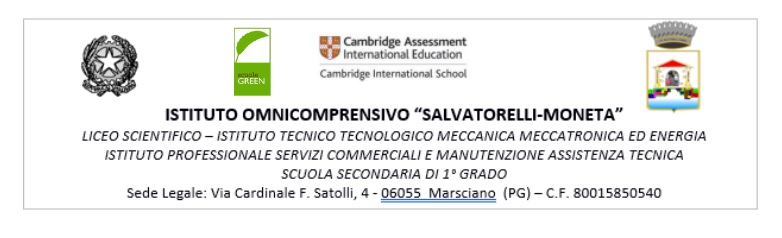 CLASSE……   SEZIONE……INDIRIZZO …………………………….STUDENTETITOLO CREDITO PRESENTATOVALUTATI (mettere una X su quelli valutati)MOTIVAZIONERisponde ai criteri deliberati dal C.D. del 19/05/2020 (in caso affermativo inserire una X)